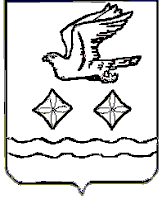 АДМИНИСТРАЦИЯГОРОДСКОГО ОКРУГА СТУПИНО МОСКОВСКОЙ ОБЛАСТИПОСТАНОВЛЕНИЕ ________________№_______________г. СтупиноО внесении изменений в муниципальную программу городского округа Ступино Московской области «Строительство объектов социальной инфраструктуры» В соответствии с Бюджетным кодексом Российской Федерации, Жилищным кодексом Российской Федерации, Федеральным законом от 06.10.2003 № 131-ФЗ «Об общих принципах организации местного самоуправления в Российской Федерации», уставом городского округа Ступино Московской области, постановлением администрации городского округа Ступино Московской области от 01.12.2017 №07-п «Об утверждении Порядка принятия решений о разработке, формировании, реализации и оценки эффективности муниципальных программ городского округа Ступино Московской области», решением Совета депутатов городского округа Ступино Московской области от 16.12.2021   № 629/65 «О бюджете городского округа Ступино Московской области на 2022 год и на плановый период 2023-2024 годов», руководствуясь постановлением администрации городского округа Ступино Московской области от 18.01.2022 №82-п «О продлении сроков реализации муниципальных программ до 2026 года»,ПОСТАНОВЛЯЮ:Внести в муниципальную программу городского    округа   Ступино Московской области «Строительство объектов социальной инфраструктуры», утвержденную постановлением администрации городского округа Ступино Московской области от 06.12.2019 №3755-п (далее - Программа), изменения согласно приложению к настоящему постановлению.Опубликовать настоящее постановление в установленном порядке и разместить на официальном сайте администрации, Совета депутатов и контрольно-счетной палаты городского округа Ступино Московской области.Контроль за исполнением настоящего постановления возложить на заместителя главы администрации городского округа Ступино Московской области Политову О.И.Глава городского округа СтупиноМосковской области                  			                     		       С.Г.МужальскихПриложение к постановлению администрациигородского округа СтупиноМосковской области___________№ ___________Изменения,которые вносятся в муниципальную программу городского округа Ступино Московской области «Строительство объектов социальной инфраструктуры» (далее - муниципальная программа)1.В паспорте муниципальной программы: 1.1.Позицию «Источники финансирования муниципальной программы» изложить в следующей редакции:«».2. Приложение №1к муниципальной программе изложить в следующей редакции:«Планируемые результаты реализации муниципальной программы городского округа Ступино Московской области «Строительство объектов социальной инфраструктуры»».3. Приложение №2 к муниципальной программе изложить в следующей редакции:».4.В Приложении № 3 к муниципальной программе:4.1.Позицию «Источники финансирования муниципальной подпрограммы» изложить в следующей редакции:«».4.2 .Приложение №1 к Подпрограмме II изложить в следующей редакции:«Перечень мероприятий Подпрограммы II «Строительство (реконструкция) объектов культуры».4.3. Приложение №2 к Подпрограмме II  изложить в следующей редакции:«Планируемые результаты реализации Подпрограммы II «Строительство (реконструкция) объектов культуры».4.4. Исключить Приложение №3 к  Подпрограмме II5. В Приложении №4 к муниципальной программе:5.1. Позицию «Источники финансирования подпрограммы» изложить в следующей редакции:«».5.2. Приложение №1 к Подпрограмме III изложить в следующей редакции:«Перечень мероприятий Подпрограммы III«Строительство (реконструкция) объектов образования»».5.3. Приложение №2 к Подпрограмме III изложить в следующей редакции:«Планируемые результаты реализации Подпрограммы III  «Строительство (реконструкция) объектов образования»».5.4 Приложение №3 к Подпрограмме III изложить в следующей редакции:«Адресный перечень объектов муниципальной собственности, финансирование которых предусмотрено мероприятием 01.01 Подпрограммы III «Строительство (реконструкция) объектов образования»Справочная таблица:Адресный перечень объектов муниципальной собственности, финансирование которых предусмотрено мероприятием 02.02 Подпрограммы III «Строительство (реконструкция) объектов образования»Справочная таблица:Адресный перечень объектов муниципальной собственности, финансирование которых предусмотрено мероприятием 02.10 Подпрограммы III «Строительство (реконструкция) объектов образования»Справочная таблица:Адресный перечень объектов муниципальной собственности, финансирование которых предусмотрено мероприятием 02.11 Подпрограммы III «Строительство (реконструкция) объектов образования»Справочная таблица:Адресный перечень объектов муниципальной собственности, финансирование которых предусмотрено мероприятием Е1.03 Подпрограммы III «Строительство (реконструкция) объектов образования»Справочная таблица:».6.В Приложении №5 к муниципальной программе:6.1 В паспорте подпрограммы позицию «Источники финансирования подпрограммы» изложить в следующей редакции:«».6.2. Приложение №1 к Подпрограмме V  изложить в следующей редакции:«Перечень мероприятий Подпрограммы V«Строительство (реконструкция) объектов физической культуры и спорта»».6.3. Приложение №2 к Подпрограмме V изложить в следующей редакции:«Планируемые результаты реализации Подпрограммы V «Строительство (реконструкция) объектов физической культуры и спорта»».6.4. Приложение №3 к Подпрограмме V изложить в следующий редакции:«Адресный перечень объектов муниципальной собственности, финансирование которых предусмотрено мероприятием Р5.04 Подпрограммы V «Строительство (реконструкция) объектов физической культуры и спорта»».Источники финансирования муниципальной программыВсего 3 807 024,14  тыс. руб., в т.ч. по годам реализации:2020 год –    113 175,47 тыс. руб.;2021 год –      45 975,17 тыс. руб.;2022 год – 1 432 072,00 тыс. руб.;2023 год – 1 715 801,50 тыс. руб.;2024 год –    400 000,00 тыс. руб.;2025 год –      50 000,00 тыс. руб.;2026 год –      50 000,00 тыс. руб.Всего 3 807 024,14 тыс. руб., в т.ч.  по источникам:Федеральный бюджет -  0,00 тыс. руб.;Бюджет Московской области – 3 132 765,37 тыс. руб. в т.ч. по годам реализации:2020 год –    107 230,96 тыс. руб.;2021 год –      25 766,04 тыс. руб.;2022 год – 1 311 945,00 тыс. руб.;2023 год – 1 431 863,37 тыс. руб.;2024 год –    255 960,00 тыс. руб.;2025 год – 0,00  тыс. руб.;2026 год – 0,00  тыс. руб. Бюджет городского округа Ступино – 674 258,77 тыс. руб., в т.ч. по годам реализации:2020 год –     5 944,51 тыс. руб.;2021 год –   20 209,13 тыс. руб.;2022 год – 120 127,00 тыс. руб.;2023 год – 283 938,13 тыс. руб.;2024 год – 144 040,00 тыс. руб.;2025 год –   50 000,00 тыс. руб.;2026 год –   50 000,00 тыс. руб.Внебюджетные источники - 0,00 тыс. руб. в т.ч. по годам реализации:2020 год – 0,00 тыс. руб.;2021 год – 0,00 тыс. руб.;2022 год – 0,00 тыс. руб.;2023 год – 0,00 тыс. руб.;2024 год – 0,00 тыс. руб.;2025 год – 0,00 тыс. руб.;2026 год – 0,00 тыс. руб.№ п/пОсновные мероприятияКоличественные и/или качественные целевые показатели, характеризующие реализацию основных мероприятийЕдиница измеренияТип показателяБазовое значение показателя на начало реализации программыПланируемое значение показателя по годам реализации муниципальной программыПланируемое значение показателя по годам реализации муниципальной программыПланируемое значение показателя по годам реализации муниципальной программыПланируемое значение показателя по годам реализации муниципальной программыПланируемое значение показателя по годам реализации муниципальной программыПланируемое значение показателя по годам реализации муниципальной программыПланируемое значение показателя по годам реализации муниципальной программы№ п/пОсновные мероприятияКоличественные и/или качественные целевые показатели, характеризующие реализацию основных мероприятийЕдиница измеренияТип показателяБазовое значение показателя на начало реализации программы2020 год2021 год2022 год2023 год2024 год2025 год 2026 год123456789101112131.Подпрограмма II «Строительство (реконструкция) объектов культуры»Подпрограмма II «Строительство (реконструкция) объектов культуры»Подпрограмма II «Строительство (реконструкция) объектов культуры»Подпрограмма II «Строительство (реконструкция) объектов культуры»Подпрограмма II «Строительство (реконструкция) объектов культуры»Подпрограмма II «Строительство (реконструкция) объектов культуры»Подпрограмма II «Строительство (реконструкция) объектов культуры»Подпрограмма II «Строительство (реконструкция) объектов культуры»Подпрограмма II «Строительство (реконструкция) объектов культуры»Подпрограмма II «Строительство (реконструкция) объектов культуры»Подпрограмма II «Строительство (реконструкция) объектов культуры»Подпрограмма II «Строительство (реконструкция) объектов культуры»1.1.Основное мероприятие А1.                      Федеральный проект «Культурная среда»Количество введенных в эксплуатацию объектов культуры едПриоритетный целевой показатель-00000002.Подпрограмма III «Строительство (реконструкция) объектов образования»Подпрограмма III «Строительство (реконструкция) объектов образования»Подпрограмма III «Строительство (реконструкция) объектов образования»Подпрограмма III «Строительство (реконструкция) объектов образования»Подпрограмма III «Строительство (реконструкция) объектов образования»Подпрограмма III «Строительство (реконструкция) объектов образования»Подпрограмма III «Строительство (реконструкция) объектов образования»Подпрограмма III «Строительство (реконструкция) объектов образования»Подпрограмма III «Строительство (реконструкция) объектов образования»Подпрограмма III «Строительство (реконструкция) объектов образования»Подпрограмма III «Строительство (реконструкция) объектов образования»Подпрограмма III «Строительство (реконструкция) объектов образования»2.1.Основное мероприятие 01. Организация строительства (реконструкции) объектов дошкольного образования.Количество введенных в эксплуатацию объектов дошкольного образования за счет бюджетных средстведПриоритетный целевой показатель-00010002.2.Основное мероприятие 02. «Организация строительства (реконструкции) объектов общего образования»Количество введенных в эксплуатацию объектов общего образованияедПриоритетный целевой показатель-00021012.3.Основное мероприятие Е1. Федеральный проект «Современная школа»Количество введенных в эксплуатацию объектов общего образования за счет бюджетных средстведПриоритетный целевой показатель-00000003. Подпрограмма V «Строительство (реконструкция) объектов физической культуры и спорта»Подпрограмма V «Строительство (реконструкция) объектов физической культуры и спорта»Подпрограмма V «Строительство (реконструкция) объектов физической культуры и спорта»Подпрограмма V «Строительство (реконструкция) объектов физической культуры и спорта»Подпрограмма V «Строительство (реконструкция) объектов физической культуры и спорта»Подпрограмма V «Строительство (реконструкция) объектов физической культуры и спорта»Подпрограмма V «Строительство (реконструкция) объектов физической культуры и спорта»Подпрограмма V «Строительство (реконструкция) объектов физической культуры и спорта»Подпрограмма V «Строительство (реконструкция) объектов физической культуры и спорта»Подпрограмма V «Строительство (реконструкция) объектов физической культуры и спорта»Подпрограмма V «Строительство (реконструкция) объектов физической культуры и спорта»Подпрограмма V «Строительство (реконструкция) объектов физической культуры и спорта»3.1.Основное мероприятие Р5. Федеральный проект  «Спорт - норма жизни»Количество введенных в эксплуатацию муниципальных стадионоведПриоритетный целевой показатель-00000004. Подпрограмма VI «Строительство (реконструкция) объектов административно-общественного и жилого назначения»Подпрограмма VI «Строительство (реконструкция) объектов административно-общественного и жилого назначения»Подпрограмма VI «Строительство (реконструкция) объектов административно-общественного и жилого назначения»Подпрограмма VI «Строительство (реконструкция) объектов административно-общественного и жилого назначения»Подпрограмма VI «Строительство (реконструкция) объектов административно-общественного и жилого назначения»Подпрограмма VI «Строительство (реконструкция) объектов административно-общественного и жилого назначения»Подпрограмма VI «Строительство (реконструкция) объектов административно-общественного и жилого назначения»Подпрограмма VI «Строительство (реконструкция) объектов административно-общественного и жилого назначения»Подпрограмма VI «Строительство (реконструкция) объектов административно-общественного и жилого назначения»Подпрограмма VI «Строительство (реконструкция) объектов административно-общественного и жилого назначения»Подпрограмма VI «Строительство (реконструкция) объектов административно-общественного и жилого назначения»Подпрограмма VI «Строительство (реконструкция) объектов административно-общественного и жилого назначения»4.1.Основное мероприятие 01. Организация строительства (реконструкции) объектов административного назначенияКоличество введенных в эксплуатацию объектов административного назначения едПриоритетный целевой показатель-0000000«Объём финансовых ресурсов, необходимый для реализации муниципальной программы«Объём финансовых ресурсов, необходимый для реализации муниципальной программы«Объём финансовых ресурсов, необходимый для реализации муниципальной программы«Объём финансовых ресурсов, необходимый для реализации муниципальной программы«Объём финансовых ресурсов, необходимый для реализации муниципальной программы«Объём финансовых ресурсов, необходимый для реализации муниципальной программы«Объём финансовых ресурсов, необходимый для реализации муниципальной программы«Объём финансовых ресурсов, необходимый для реализации муниципальной программы«Объём финансовых ресурсов, необходимый для реализации муниципальной программыНаименование подпрограммыИсточник финансированияОбщий объем финансовых ресурсов, тыс. руб.в том числе по годам муниципальной программы, тыс. руб.в том числе по годам муниципальной программы, тыс. руб.в том числе по годам муниципальной программы, тыс. руб.в том числе по годам муниципальной программы, тыс. руб.в том числе по годам муниципальной программы, тыс. руб.в том числе по годам муниципальной программы, тыс. руб.в том числе по годам муниципальной программы, тыс. руб.в том числе по годам муниципальной программы, тыс. руб.Наименование подпрограммыИсточник финансированияОбщий объем финансовых ресурсов, тыс. руб.2020 год 2021 год 2022 год 2023 год2024 год2025 год2025 год2026 годПодпрограмма II «Строительство (реконструкция) объектов культуры»Федеральный бюджет0,00  0,00  0,00  0,00  0,00  0,00  0,00  0,00  0,00  Подпрограмма II «Строительство (реконструкция) объектов культуры»Бюджет Московской области0,00  0,000,000,000,000,000,000,000,00Подпрограмма II «Строительство (реконструкция) объектов культуры»Бюджет городского округа Ступино0,00  0,000,000,000,000,000,000,000,00Подпрограмма II «Строительство (реконструкция) объектов культуры»Внебюджетные источники0,00  0,00  0,00  0,00  0,00  0,00  0,00  0,00  0,00  Всего по Подпрограмме II0,00  0,00  0,00  0,00  0,00  0,00  0,00  0,00  0,00  Подпрограмма III «Строительство (реконструкция) объектов образования»Федеральный бюджет0,00  0,00  0,00  0,00  0,00  0,00  0,00  0,00  0,00  Подпрограмма III «Строительство (реконструкция) объектов образования»Бюджет Московской области3 113 773,81  100 151,5018 686,581 307 112,361 431 863,37255 960,000,000,000,00Подпрограмма III «Строительство (реконструкция) объектов образования»Бюджет городского округа Ступино673 259,22  5 571,9119 836,53119 872,65283 938,13144 040,0050 000,0050 000,0050 000,00Подпрограмма III «Строительство (реконструкция) объектов образования»Внебюджетные источники0,00  0,00  0,00  0,00  0,00  0,00  0,00  0,00  0,00  Всего по Подпрограмме III3 787 033,03  105 723,41  38 523,11  1 426 985,01  1 715 801,50  400 000,00  50 000,00  50 000,00  50 000,00  Подпрограмма V «Строительство (реконструкция) объектов физической культуры и спорта»Федеральный бюджет0,00  0,00  0,00  0,00  0,00  0,00  0,00  0,00  0,00  Подпрограмма V «Строительство (реконструкция) объектов физической культуры и спорта»Бюджет Московской области18 991,56  7 079,46  7 079,46  4 832,64  0,00  0,00  0,00  0,00  0,00  Подпрограмма V «Строительство (реконструкция) объектов физической культуры и спорта»Бюджет городского округа Ступино999,55  372,60  372,60  254,35  0,00  0,00  0,00  0,00  0,00  Подпрограмма V «Строительство (реконструкция) объектов физической культуры и спорта»Внебюджетные источники0,00  0,00  0,00  0,00  0,00  0,00  0,00  0,00  0,00  Всего по Подпрограмме V19 991,11  7 452,06  7 452,06  5 086,99  0,00  0,00  0,00  0,00  0,00  Подпрограмма VI «Строительство (реконструкция) объектов административно-общественного и жилого назначения»Бюджет городского округа Ступино0,00  0,00  0,00  0,00  0,00  0,00  0,00  0,00  0,00  Подпрограмма VI «Строительство (реконструкция) объектов административно-общественного и жилого назначения»Внебюджетные источники0,00  0,00  0,00  0,00  0,00  0,00  0,00  0,00  0,00  Всего по Подпрограмме VI0,00  0,00  0,00  0,00  0,00  0,00  0,00  0,00  0,00  Всего по муниципальной ПрограммеВсего:3 807 024,14  113 175,47  45 975,17  1 432 072,00  1 715 801,50  400 000,00  50 000,00  50 000,00  50 000,00  Всего по муниципальной ПрограммеФедеральный бюджет0,00  0,00  0,00  0,00  0,00  0,00  0,00  0,00  0,00  Всего по муниципальной ПрограммеБюджет Московской области3 132 765,37  107 230,96  25 766,04  1 311 945,00  1 431 863,37  255 960,00  0,00  0,00  0,00  Всего по муниципальной ПрограммеБюджет городского округа Ступино674 258,77  5 944,51  20 209,13  120 127,00  283 938,13  144 040,00  50 000,00  50 000,00  50 000,00  Всего по муниципальной ПрограммеВнебюджетные источники0,00  0,00  0,00  0,00  0,00  0,00  0,00  0,00  0,00  Источники финансирования подпрограммыИсточники финансирования подпрограммыВсего: 0,00 тыс. рублей, в том числе по годам реализации:2020 год – 0,00 тыс. руб.;2021 год – 0,00 тыс. руб.;2022 год – 0,00 тыс. руб.;2023 год – 0,00 тыс. руб.;2024 год – 0,00 тыс. руб.;2025 год – 0,00 тыс. руб.;2026 год – 0,00 тыс. руб.Всего – 0,00 тыс. рублей, – в т.ч. по источникам:Федеральный бюджет всего –  0 тыс. рублей Бюджет Московской области всего –  0,00  тыс. рублей, в том числе по годам реализации:2020 год – 0,00 тыс. руб.;2021 год – 0,00 тыс. руб.;2022 год – 0,00 тыс. руб.;2023 год – 0,00 тыс. руб.;2024 год – 0,00 тыс. руб.;2025 год – 0,00 тыс. руб.;2026 год – 0,00 тыс. руб. Бюджет городского округа Ступино Московской области, всего – 0,00 тыс. руб, в том числе по годам реализации:2020 год – 0,00 тыс. руб.;2021 год – 0,00 тыс. руб.;2022 год – 0,00 тыс. руб.;2023 год – 0,00 тыс. руб.;2024 год – 0,00 тыс. руб.;2025 год – 0,00 тыс. руб.;2026 год – 0,00 тыс. руб. Внебюджетные источники всего – 0,00 тыс. руб.Бюджет городского округа Ступино Московской области, всего – 0,00 тыс. руб, в том числе по годам реализации:2020 год – 0,00 тыс. руб.;2021 год – 0,00 тыс. руб.;2022 год – 0,00 тыс. руб.;2023 год – 0,00 тыс. руб.;2024 год – 0,00 тыс. руб.;2025 год – 0,00 тыс. руб.;2026 год – 0,00 тыс. руб. Внебюджетные источники всего – 0,00 тыс. руб.№ п/пПеречень основных мероприятий по реализации подпрограммыПеречень стандартных процедур, обеспечивающих выполнение мероприятия с указанием сроков исполненияИсточникифинансированияОбъём финансирования ( тыс. руб.)Объемы финансирования по годам реализации(тыс.руб)Объемы финансирования по годам реализации(тыс.руб)Объемы финансирования по годам реализации(тыс.руб)Объемы финансирования по годам реализации(тыс.руб)Объемы финансирования по годам реализации(тыс.руб)Объемы финансирования по годам реализации(тыс.руб)Объемы финансирования по годам реализации(тыс.руб)Исполнитель  мероприятияРезультаты выполнения мероприятийРезультаты выполнения мероприятий№ п/пПеречень основных мероприятий по реализации подпрограммыПеречень стандартных процедур, обеспечивающих выполнение мероприятия с указанием сроков исполненияИсточникифинансированияОбъём финансирования ( тыс. руб.)2020 год2021 год2022 год2023 год2024 год2025 год2026 годИсполнитель  мероприятияРезультаты выполнения мероприятийРезультаты выполнения мероприятий1234567891011121314141Основное мероприятие А1. Федеральный проект «Культурная среда»Всего:0,000,000,000,000,000,000,000,001Основное мероприятие А1. Федеральный проект «Культурная среда»Средства бюджета Московской области0,000,000,000,000,000,000,000,001Основное мероприятие А1. Федеральный проект «Культурная среда»Средства бюджета городского округа Ступино Московской области0,000,000,000,000,000,000,000,001.1Мероприятие А1.01. «Строительство (реконструкция) объектов культуры»Выполнение работ по организационно-техническому и аналитическому сопровождению;   Проведение конкурентных процедур: ПИР, СМРВсего:0,000,000,000,000,000,000,000,00управление строительства, комитет культуры и молодежной политики, управление формирования закупок и мониторинга исполнения программ, финансовое управлениеВвод в эксплуатацию объектов культуры1.1Мероприятие А1.01. «Строительство (реконструкция) объектов культуры»Выполнение работ по организационно-техническому и аналитическому сопровождению;   Проведение конкурентных процедур: ПИР, СМРСредства бюджета Московской области0,000,000,000,000,000,000,000,00управление строительства, комитет культуры и молодежной политики, управление формирования закупок и мониторинга исполнения программ, финансовое управлениеВвод в эксплуатацию объектов культуры1.1Мероприятие А1.01. «Строительство (реконструкция) объектов культуры»Выполнение работ по организационно-техническому и аналитическому сопровождению;   Проведение конкурентных процедур: ПИР, СМРСредства бюджета городского округа Ступино Московской области0,000,000,000,000,000,000,000,00управление строительства, комитет культуры и молодежной политики, управление формирования закупок и мониторинга исполнения программ, финансовое управлениеВвод в эксплуатацию объектов культурыИтого по Подпрограмме II Всего:0,000,000,000,000,000,000,000,00Итого по Подпрограмме II Средства бюджета Московской области0,000,000,000,000,000,000,000,00Итого по Подпрограмме II Средства бюджета городского округа Ступино Московской области0,000,000,000,000,000,000,000,00№ п/пОсновные мероприятия подпрограммыПланируемый объем финансирования основных мероприятий, тыс. руб.Планируемый объем финансирования основных мероприятий, тыс. руб.Количественные и/или качественные целевые показатели, характеризующие реализацию основных мероприятийЕдиница измеренияТип показателяБазовое значение показателя на начало реализации программыПланируемое значение показателя по годам реализацииПланируемое значение показателя по годам реализацииПланируемое значение показателя по годам реализацииПланируемое значение показателя по годам реализацииПланируемое значение показателя по годам реализацииПланируемое значение показателя по годам реализацииПланируемое значение показателя по годам реализации№ п/пОсновные мероприятия подпрограммыБюджет городского округа СтупиноДругие источникиКоличественные и/или качественные целевые показатели, характеризующие реализацию основных мероприятийЕдиница измеренияТип показателяБазовое значение показателя на начало реализации программы20202021202220232024202520261234567891011121314151Основное мероприятие А1. Федеральный проект «Культурная среда»0,000,00Количество введенных в эксплуатацию объектов культурыедПриоритетныйцелевой показатель-0000000Источники финансирования подпрограммыВсего 3 787 033,03 тыс. руб., в т. ч. по годам реализации:2020 год –    105 723,41 тыс. руб.;2021 год –      38 523,11 тыс. руб.;2022 год – 1 426 985,01 тыс. руб.;2023 год – 1 715 801,50 тыс. руб.;2024 год –    400 000,00 тыс. руб.;2025 год –      50 000,00 тыс. руб.;2026 год –      50 000,00 тыс. руб. Всего 3 787 033,03 тыс. руб., в т.ч. по источникам:Федеральный бюджет – 0,00 тыс. руб.; Бюджет Московской области – 3 113 773,81 тыс. руб., в т. ч. по годам реализации:2020 год –    100 151,50 тыс. руб.;2021 год –      18 686,58 тыс. руб.;2022 год – 1 307 112,36 тыс. руб.;2023 год – 1 431 863,37 тыс. руб.;2024 год –    255 960,00 тыс. руб.;2025 год –               0,00 тыс. руб.;2026 год –               0,00 тыс. руб. Бюджет городского округа Ступино – 673 259,22 тыс. руб., в т. ч.  по годам реализации:2020 год –     5 571,91 тыс. руб.;2021 год –   19 836,53 тыс. руб.;2022 год – 119 872,65 тыс. руб.;2023 год – 283 938,13 тыс. руб.;2024 год – 144 040,00 тыс. руб.;2025 год –   50 000,00 тыс. руб.;2026 год –   50 000,00 тыс. руб. Внебюджетные источники – 0,00 тыс. руб.№ п/пПеречень основных мероприятий по реализации подпрограммыПеречень стандартных процедур, обеспечивающих выполнение мероприятия с указанием сроков исполненияИсточник финансир ованияОбъём финансирования (тыс. руб.)Объем финансирования по годам реализации (тыс.руб.)Объем финансирования по годам реализации (тыс.руб.)Объем финансирования по годам реализации (тыс.руб.)Объем финансирования по годам реализации (тыс.руб.)Объем финансирования по годам реализации (тыс.руб.)Объем финансирования по годам реализации (тыс.руб.)Объем финансирования по годам реализации (тыс.руб.)Исполнитель  мероприятияРезультаты выполнения мероприятия№ п/пПеречень основных мероприятий по реализации подпрограммыПеречень стандартных процедур, обеспечивающих выполнение мероприятия с указанием сроков исполненияИсточник финансир ованияОбъём финансирования (тыс. руб.)2020 год2021 год2022 год2023 год2024 год2025 год2026 годИсполнитель  мероприятияРезультаты выполнения мероприятия12345678910111213141Основное мероприятие 01.Организация строительства (реконструкции) объектов дошкольного образования.Всего:350 978,780,0011 269,97183 099,48156 609,330,000,000,001Основное мероприятие 01.Организация строительства (реконструкции) объектов дошкольного образования.Средства бюджета Московской области241 284,910,008 227,08126 250,27106 807,560,000,000,001Основное мероприятие 01.Организация строительства (реконструкции) объектов дошкольного образования.Средства бюджета городского округа Ступино109 693,870,003 042,8956 849,2149 801,770,000,000,001.1.Мероприятие 01.01. Проектирование и строительство дошкольных образовательных организаций.Сроки реализации: 2020-2026 гг.Всего:350 978,780,0011 269,97183 099,48156 609,330,000,000,00управление строительства, управление образования, МКУ «Ступинский центр закупок», финансовое управлениеКоличество введенных в эксплуатацию объектов дошкольного образования – 1 ед.1.1.Мероприятие 01.01. Проектирование и строительство дошкольных образовательных организаций.Сроки реализации: 2020-2026 гг.Средства бюджета Московской области241 284,910,008 227,08126 250,27106 807,560,000,000,00управление строительства, управление образования, МКУ «Ступинский центр закупок», финансовое управлениеКоличество введенных в эксплуатацию объектов дошкольного образования – 1 ед.1.1.Мероприятие 01.01. Проектирование и строительство дошкольных образовательных организаций.Сроки реализации: 2020-2026 гг.Средства бюджета городского округа Ступино109 693,870,003 042,8956 849,2149 801,770,000,000,00управление строительства, управление образования, МКУ «Ступинский центр закупок», финансовое управлениеКоличество введенных в эксплуатацию объектов дошкольного образования – 1 ед.1.1.1.Детский сад на 250 мест по адресу: Московская область, г.о. Ступино, мкр. Дубки, ул. Службина (ПИР и строительство)Выполнение работ по организацион но-техническому и Аналитическому сопровождению – постоянно; Проведение конкурентных процедур: 
ПИР -2020г; ПИР – 07.2021, СМР – 06.2022, СМР – 12.2023Всего:350 978,780,0011 269,97183 099,48156 609,330,000,000,00управление строительства, управление образования, МКУ«Ступинский центр закупок», финансовоеуправлениеВвод в эксплуатацию в 2023 году1.1.1.Детский сад на 250 мест по адресу: Московская область, г.о. Ступино, мкр. Дубки, ул. Службина (ПИР и строительство)Выполнение работ по организацион но-техническому и Аналитическому сопровождению – постоянно; Проведение конкурентных процедур: 
ПИР -2020г; ПИР – 07.2021, СМР – 06.2022, СМР – 12.2023Средства бюджета Московской области241 284,910,008 227,08126 250,27106 807,560,000,000,00управление строительства, управление образования, МКУ«Ступинский центр закупок», финансовоеуправлениеВвод в эксплуатацию в 2023 году1.1.1.Детский сад на 250 мест по адресу: Московская область, г.о. Ступино, мкр. Дубки, ул. Службина (ПИР и строительство)Выполнение работ по организацион но-техническому и Аналитическому сопровождению – постоянно; Проведение конкурентных процедур: 
ПИР -2020г; ПИР – 07.2021, СМР – 06.2022, СМР – 12.2023Средства бюджета городского округа Ступино109 693,870,003 042,8956 849,2149 801,770,000,000,00управление строительства, управление образования, МКУ«Ступинский центр закупок», финансовоеуправлениеВвод в эксплуатацию в 2023 году1.1.2.Детский сад на 140 мест по адресу: Московская область, г.о. Ступино, мкр.Новое Ступино, с. Верзилово (ПИР и строительство)Выполнение работ по организацион но-техническому и Аналитическому сопровождению – постоянно; Проведение конкурентных процедур: 
ПИР, СМРВсего:0,000,000,000,000,000,000,000,00управление строительства, управление образования, МКУ«Ступинский центр закупок», финансовоеуправлениеВвод в эксплуатацию объекта1.1.2.Детский сад на 140 мест по адресу: Московская область, г.о. Ступино, мкр.Новое Ступино, с. Верзилово (ПИР и строительство)Выполнение работ по организацион но-техническому и Аналитическому сопровождению – постоянно; Проведение конкурентных процедур: 
ПИР, СМРСредства бюджета Московской области0,000,000,000,000,000,000,000,00управление строительства, управление образования, МКУ«Ступинский центр закупок», финансовоеуправлениеВвод в эксплуатацию объекта1.1.2.Детский сад на 140 мест по адресу: Московская область, г.о. Ступино, мкр.Новое Ступино, с. Верзилово (ПИР и строительство)Выполнение работ по организацион но-техническому и Аналитическому сопровождению – постоянно; Проведение конкурентных процедур: 
ПИР, СМРСредства бюджета городского округа Ступино0,000,000,000,000,000,000,000,00управление строительства, управление образования, МКУ«Ступинский центр закупок», финансовоеуправлениеВвод в эксплуатацию объекта2Основное мероприятие 02. «Организация строительства (реконструкции) объектов общего образования»Всего:3 304 472,700,001 395,001 243 885,531 559 192,17400 000,0050 000,0050 000,002Основное мероприятие 02. «Организация строительства (реконструкции) объектов общего образования»Средства бюджета Московской области2 761 877,900,000,001 180 862,091 325 055,81255 960,000,000,002Основное мероприятие 02. «Организация строительства (реконструкции) объектов общего образования»Средства бюджета городского округа Ступино542 594,800,001 395,0063 023,44234 136,36144 040,0050 000,0050 000,002.1Мероприятие 02.02. Строительство (реконструкция) объектов общего образования за счет средств бюджетов муниципальных образований Московской областиСроки реализации: 2020-2026 гг.Всего:101 395,000,001 395,000,000,000,0050 000,0050 000,00управление строительства, управление образования, МКУ «Ступинский центр закупок», финансовое управлениеКоличество   введенных в  эксплуатацию объектов общего образования 1 ед.2.1Мероприятие 02.02. Строительство (реконструкция) объектов общего образования за счет средств бюджетов муниципальных образований Московской областиСроки реализации: 2020-2026 гг.Средства бюджета Московской области0,000,000,000,000,000,000,000,00управление строительства, управление образования, МКУ «Ступинский центр закупок», финансовое управлениеКоличество   введенных в  эксплуатацию объектов общего образования 1 ед.2.1Мероприятие 02.02. Строительство (реконструкция) объектов общего образования за счет средств бюджетов муниципальных образований Московской областиСроки реализации: 2020-2026 гг.Средства бюджета городского округа Ступино101 395,000,001 395,000,000,000,0050 000,0050 000,00управление строительства, управление образования, МКУ «Ступинский центр закупок», финансовое управлениеКоличество   введенных в  эксплуатацию объектов общего образования 1 ед.2.1. 1Школа на 550 мест по адресу: Московская область, Ступинский район, г. Ступино,Квартал «Надежда» (дополнительное финансирование)Выполнение работ по организацион но- техническому и аналитическо му сопровождению – постоянно; СМР – 11.2019-12.2021Всего:1 395,000,001 395,000,000,000,000,000,00управление строительства, управление образования, МКУ «Ступинский центр закупок», финансовое управлениеСопровождение объекта2.1. 1Школа на 550 мест по адресу: Московская область, Ступинский район, г. Ступино,Квартал «Надежда» (дополнительное финансирование)Выполнение работ по организацион но- техническому и аналитическо му сопровождению – постоянно; СМР – 11.2019-12.2021Средства бюджета Московской области0,000,000,000,000,000,000,000,00управление строительства, управление образования, МКУ «Ступинский центр закупок», финансовое управлениеСопровождение объекта2.1. 1Школа на 550 мест по адресу: Московская область, Ступинский район, г. Ступино,Квартал «Надежда» (дополнительное финансирование)Выполнение работ по организацион но- техническому и аналитическо му сопровождению – постоянно; СМР – 11.2019-12.2021Средства бюджета городского округа Ступино1 395,000,001 395,000,000,000,000,000,00управление строительства, управление образования, МКУ «Ступинский центр закупок», финансовое управлениеСопровождение объекта2.1. 2Пристройка спортзала к зданию СОШ №2 по адресу: г.Ступино, ул.Андропова, 32 (ПИР и строительство)Выполнение работ по организацио нно- техническому и аналитическ ому сопровожде нию – постоянно; Проведение конкурентных процедур ПИР - 2024г; ПИР – до 12.2024, СМР – 2025, СМР – 2026 Всего:100 000,000,000,000,000,000,0050 000,0050 000,00управление строительства, управление образования, МКУ «Ступинский центр закупок», финансовое управлениеВвод в эксплуатацию в 2026 году2.1. 2Пристройка спортзала к зданию СОШ №2 по адресу: г.Ступино, ул.Андропова, 32 (ПИР и строительство)Выполнение работ по организацио нно- техническому и аналитическ ому сопровожде нию – постоянно; Проведение конкурентных процедур ПИР - 2024г; ПИР – до 12.2024, СМР – 2025, СМР – 2026Средства бюджета Московской области0,000,000,000,000,000,000,000,00управление строительства, управление образования, МКУ «Ступинский центр закупок», финансовое управлениеВвод в эксплуатацию в 2026 году2.1. 2Пристройка спортзала к зданию СОШ №2 по адресу: г.Ступино, ул.Андропова, 32 (ПИР и строительство)Выполнение работ по организацио нно- техническому и аналитическ ому сопровожде нию – постоянно; Проведение конкурентных процедур ПИР - 2024г; ПИР – до 12.2024, СМР – 2025, СМР – 2026Средства бюджета городского округа Ступино100 000,000,000,000,000,000,0050 000,0050 000,00управление строительства, управление образования, МКУ «Ступинский центр закупок», финансовое управлениеВвод в эксплуатацию в 2026 году2.2Мероприятие 02.10. Капитальные вложения в общеобразовательные организации  в целях обеспечения односменного режима обученияСроки реализации: 2020-2023 гг.Всего:2 257 805,700,000,001 203 885,531 053 920,170,000,000,00управление строительства, управление образования, МКУ «Ступинский центр закупок», финансовое управлениеКоличество   введенных в  эксплуатацию объектов общего образования  в целях обеспечения односменного режима обучения –
 2 ед.2.2Мероприятие 02.10. Капитальные вложения в общеобразовательные организации  в целях обеспечения односменного режима обученияСроки реализации: 2020-2023 гг.Средства бюджета Московской области2 159 124,900,000,001 155 422,091 003 702,810,000,000,00управление строительства, управление образования, МКУ «Ступинский центр закупок», финансовое управлениеКоличество   введенных в  эксплуатацию объектов общего образования  в целях обеспечения односменного режима обучения –
 2 ед.2.2Мероприятие 02.10. Капитальные вложения в общеобразовательные организации  в целях обеспечения односменного режима обученияСроки реализации: 2020-2023 гг.Средства бюджета городского округа Ступино98 680,800,000,0048 463,4450 217,360,000,000,00управление строительства, управление образования, МКУ «Ступинский центр закупок», финансовое управлениеКоличество   введенных в  эксплуатацию объектов общего образования  в целях обеспечения односменного режима обучения –
 2 ед.2.2.1Школа на 550 мест по адресу: Московская область, Ступинский район, г. Ступино,  квартал «Надежда» (ПИР и строительство)Выполнение работ по организацион но- техническому и аналитическо му сопровождению – постоянно; СМР – 11.2019-12.2023Всего:832 655,560,000,00556 986,46275 669,100,000,000,00управление строительства, управление образования, МКУ «Ступинский центр закупок», финансовое управлениеВвод в эксплуатацию в 2023 году2.2.1Школа на 550 мест по адресу: Московская область, Ступинский район, г. Ступино,  квартал «Надежда» (ПИР и строительство)Выполнение работ по организацион но- техническому и аналитическо му сопровождению – постоянно; СМР – 11.2019-12.2023Средства бюджета Московской области805 232,320,000,00540 867,97264 364,350,000,000,00управление строительства, управление образования, МКУ «Ступинский центр закупок», финансовое управлениеВвод в эксплуатацию в 2023 году2.2.1Школа на 550 мест по адресу: Московская область, Ступинский район, г. Ступино,  квартал «Надежда» (ПИР и строительство)Выполнение работ по организацион но- техническому и аналитическо му сопровождению – постоянно; СМР – 11.2019-12.2023Средства бюджета городского округа Ступино27 423,240,000,0016 118,4911 304,750,000,000,00управление строительства, управление образования, МКУ «Ступинский центр закупок», финансовое управлениеВвод в эксплуатацию в 2023 году2.2.2Школа на 825 мест по адресу: Московская область, г. Ступино, мкр. «Юго-Западный» (ПИР и строительство)Выполнение работ по организационно- техническому и аналитическому сопровождению постоянно; Проведение конкурентных процедур ПИР 2020г; ПИР – до 05.2022, СМР – 07.2022, СМР – 12.2023Всего:1 425 150,140,000,00646 899,07778 251,070,000,000,00управление строительства, управление образования, МКУ «Ступинский центр закупок», финансовое управлениеВвод в эксплуатацию в 2023 году2.2.2Школа на 825 мест по адресу: Московская область, г. Ступино, мкр. «Юго-Западный» (ПИР и строительство)Выполнение работ по организационно- техническому и аналитическому сопровождению постоянно; Проведение конкурентных процедур ПИР 2020г; ПИР – до 05.2022, СМР – 07.2022, СМР – 12.2023Средства бюджета Московской области1 353 892,580,000,00614 554,12739 338,460,000,000,00управление строительства, управление образования, МКУ «Ступинский центр закупок», финансовое управлениеВвод в эксплуатацию в 2023 году2.2.2Школа на 825 мест по адресу: Московская область, г. Ступино, мкр. «Юго-Западный» (ПИР и строительство)Выполнение работ по организационно- техническому и аналитическому сопровождению постоянно; Проведение конкурентных процедур ПИР 2020г; ПИР – до 05.2022, СМР – 07.2022, СМР – 12.2023Средства бюджета городского округа Ступино71 257,560,000,0032 344,9538 912,610,000,000,00управление строительства, управление образования, МКУ «Ступинский центр закупок», финансовое управлениеВвод в эксплуатацию в 2023 году2.3Мероприятие 02.11. Капитальные вложения в объекты общего образованияСроки реализации: 2020-2026 гг.Всего:945 272,000,000,0040 000,00505 272,00400 000,000,000,00управление строительства, управление образования, МКУ «Ступинский центр закупок», финансовое управлениеКоличество   введенных в  эксплуатацию объектов общего образования  - 2 ед.2.3Мероприятие 02.11. Капитальные вложения в объекты общего образованияСроки реализации: 2020-2026 гг.Средства бюджета Московской области602 753,000,000,0025 440,00321 353,00255 960,000,000,00управление строительства, управление образования, МКУ «Ступинский центр закупок», финансовое управлениеКоличество   введенных в  эксплуатацию объектов общего образования  - 2 ед.2.3Мероприятие 02.11. Капитальные вложения в объекты общего образованияСроки реализации: 2020-2026 гг.Средства бюджета городского округа Ступино342 519,000,000,0014 560,00183 919,00144 040,000,000,00управление строительства, управление образования, МКУ «Ступинский центр закупок», финансовое управлениеКоличество   введенных в  эксплуатацию объектов общего образования  - 2 ед.2.3.1Строительство школы на 825 мест, г. Ступино, Центральный микрорайон (ПИР и строительство)Выполнение работ по организационно- техническому и аналитическому сопровождению постоянно; Проведение конкурентныхпроцедур: ПИР, СМРВсего:40 000,000,000,000,000,0040 000,000,000,00управление строительства, управление образования, МКУ «Ступинский центр закупок», финансовое управлениеВвод в эксплуатацию объекта2.3.1Строительство школы на 825 мест, г. Ступино, Центральный микрорайон (ПИР и строительство)Выполнение работ по организационно- техническому и аналитическому сопровождению постоянно; Проведение конкурентныхпроцедур: ПИР, СМРСредства бюджета Московской области27 000,000,000,000,000,0027 000,000,000,00управление строительства, управление образования, МКУ «Ступинский центр закупок», финансовое управлениеВвод в эксплуатацию объекта2.3.1Строительство школы на 825 мест, г. Ступино, Центральный микрорайон (ПИР и строительство)Выполнение работ по организационно- техническому и аналитическому сопровождению постоянно; Проведение конкурентныхпроцедур: ПИР, СМРСредства бюджета городского округа Ступино13 000,000,000,000,000,0013 000,000,000,00управление строительства, управление образования, МКУ «Ступинский центр закупок», финансовое управлениеВвод в эксплуатацию объекта2.3.2Пристройка на 550 мест к зданию СОШ по адресу: г.о. Ступино, с. Верзилово, мкр. Новое Ступино, ул. Школьная, влад. 5 (ПИР и строительство)Выполнение работ по организационно- техническому и аналитическому сопровождению – постоянно; Проведение конкурентных процедур: ПИР  - 2024г; ПИР – до 12.2024, СМР 01.2025, СМР-12.2026Всего:905 272,000,000,0040 000,00505 272,00360 000,000,000,00управление строительства, управление образования, МКУ «Ступинский центр закупок», финансовое управлениеВвод в эксплуатацию в 2024 году2.3.2Пристройка на 550 мест к зданию СОШ по адресу: г.о. Ступино, с. Верзилово, мкр. Новое Ступино, ул. Школьная, влад. 5 (ПИР и строительство)Выполнение работ по организационно- техническому и аналитическому сопровождению – постоянно; Проведение конкурентных процедур: ПИР  - 2024г; ПИР – до 12.2024, СМР 01.2025, СМР-12.2026Средства бюджета Московской области575 753,000,000,0025 440,00321 353,00228 960,000,000,00управление строительства, управление образования, МКУ «Ступинский центр закупок», финансовое управлениеВвод в эксплуатацию в 2024 году2.3.2Пристройка на 550 мест к зданию СОШ по адресу: г.о. Ступино, с. Верзилово, мкр. Новое Ступино, ул. Школьная, влад. 5 (ПИР и строительство)Выполнение работ по организационно- техническому и аналитическому сопровождению – постоянно; Проведение конкурентных процедур: ПИР  - 2024г; ПИР – до 12.2024, СМР 01.2025, СМР-12.2026Средства бюджета городского округа Ступино329 519,000,000,0014 560,00183 919,00131 040,000,000,00управление строительства, управление образования, МКУ «Ступинский центр закупок», финансовое управлениеВвод в эксплуатацию в 2024 году3Основное мероприятие Е1. Федеральный проект «Современная школа»Всего:131 581,55105 723,4125 858,140,000,000,000,000,003Основное мероприятие Е1. Федеральный проект «Современная школа»Средства бюджета Московской области110 611,00100 151,5010 459,500,000,000,000,000,003Основное мероприятие Е1. Федеральный проект «Современная школа»Средства бюджета городского округаСтупино20 970,555 571,9115 398,640,000,000,000,000,003.1Мероприятие Е1.03. Капитальные вложения в общеобразоват ельные организации в целях обеспечения односменного режима обученияСроки реализации: 2020-2023 ггВсего:131 581,55105 723,4125 858,140,000,000,000,000,00управление строительства, управление образования, МКУ «Ступинский центр закупок», финансовое управление.3.1Мероприятие Е1.03. Капитальные вложения в общеобразоват ельные организации в целях обеспечения односменного режима обученияСроки реализации: 2020-2023 ггСредства бюджета Московской области110 611,00100 151,5010 459,500,000,000,000,000,00управление строительства, управление образования, МКУ «Ступинский центр закупок», финансовое управление.3.1Мероприятие Е1.03. Капитальные вложения в общеобразоват ельные организации в целях обеспечения односменного режима обученияСроки реализации: 2020-2023 ггСредства бюджета городского округа Ступино20 970,555 571,9115 398,640,000,000,000,000,00управление строительства, управление образования, МКУ «Ступинский центр закупок», финансовое управление.3.1. 1Школа на 550 мест по адресу: Московская область, Ступинский район, г. Ступино, квартал «Надежда» (ПИР и строительство)Выполнение работ по организационно- техническому и аналитическому сопровождению – постоянно; СМР – 11.2019-12.2023Всего:109 539,9694 691,8214 848,140,000,000,000,000,00управление строительства, управление образования, МКУ «Ступинский центр закупок», финансовое управлениеВвод в эксплуатацию в 2023 году (исполнение перенесено в основное мероприятие 02)3.1. 1Школа на 550 мест по адресу: Московская область, Ступинский район, г. Ступино, квартал «Надежда» (ПИР и строительство)Выполнение работ по организационно- техническому и аналитическому сопровождению – постоянно; СМР – 11.2019-12.2023Средства бюджета Московской области89 692,0089 692,000,000,000,000,000,000,00управление строительства, управление образования, МКУ «Ступинский центр закупок», финансовое управлениеВвод в эксплуатацию в 2023 году (исполнение перенесено в основное мероприятие 02)3.1. 1Школа на 550 мест по адресу: Московская область, Ступинский район, г. Ступино, квартал «Надежда» (ПИР и строительство)Выполнение работ по организационно- техническому и аналитическому сопровождению – постоянно; СМР – 11.2019-12.2023Средства бюджета городского округа Ступино19 847,964 999,8214 848,140,000,000,000,000,00управление строительства, управление образования, МКУ «Ступинский центр закупок», финансовое управлениеВвод в эксплуатацию в 2023 году (исполнение перенесено в основное мероприятие 02)3.1. 1.1ПИР и строительствоПроведение конкурентных процедур 2020-2023 гВсего:109 261,1494 413,0014 848,140,000,000,000,000,00управление строительства, управление образования, МКУ «Ступинский центр закупок», финансовое управлениеВвод в эксплуатацию в 2023 году (исполнение перенесено в основное мероприятие 02)3.1. 1.1ПИР и строительствоПроведение конкурентных процедур 2020-2023 гСредства бюджета Московской области89 692,0089 692,000,000,000,000,000,000,00управление строительства, управление образования, МКУ «Ступинский центр закупок», финансовое управлениеВвод в эксплуатацию в 2023 году (исполнение перенесено в основное мероприятие 02)3.1. 1.1ПИР и строительствоПроведение конкурентных процедур 2020-2023 гСредства бюджета городского округа Ступино19 569,144 721,0014 848,140,000,000,000,000,00управление строительства, управление образования, МКУ «Ступинский центр закупок», финансовое управлениеВвод в эксплуатацию в 2023 году (исполнение перенесено в основное мероприятие 02)3.1. 1.2Стройконтроль, авторский надзорПроведение конкурентных процедур 2020 г.Всего:278,82278,820,000,000,000,000,000,00управление строительства, управление образования, МКУ «Ступинский центр закупок», финансовое управлениеВвод в эксплуатацию в 2023 году (исполнение перенесено в основное мероприятие 02)3.1. 1.2Стройконтроль, авторский надзорПроведение конкурентных процедур 2020 г.Средства бюджета Московской области0,000,000,000,000,000,000,000,00управление строительства, управление образования, МКУ «Ступинский центр закупок», финансовое управлениеВвод в эксплуатацию в 2023 году (исполнение перенесено в основное мероприятие 02)3.1. 1.2Стройконтроль, авторский надзорПроведение конкурентных процедур 2020 г.Средства бюджета городского округа Ступино278,82278,820,000,000,000,000,000,00управление строительства, управление образования, МКУ «Ступинский центр закупок», финансовое управлениеВвод в эксплуатацию в 2023 году (исполнение перенесено в основное мероприятие 02)3.1. 2Школа на 825 мест по адресу: Московская область, г. Ступино, мкр. «Юго- Западный» (ПИР и строительство)Выполнение работ по организационно- техническому и аналитическому сопровождению постоянно; Проведение конкурентных процедур ПИР 2020г; ПИР – до 05.2022, СМР – 07.2022, СМР – 12.2023Всего:22 041,5911 031,5911 010,000,000,000,000,000,00управление строительства, управление образования, МКУ «Ступинский центр закупок», финансовое управлениеВвод в эксплуатацию в 2023 году (исполнение перенесено в основное мероприятие 02)3.1. 2Школа на 825 мест по адресу: Московская область, г. Ступино, мкр. «Юго- Западный» (ПИР и строительство)Выполнение работ по организационно- техническому и аналитическому сопровождению постоянно; Проведение конкурентных процедур ПИР 2020г; ПИР – до 05.2022, СМР – 07.2022, СМР – 12.2023Средства бюджета Московской области20 919,0010 459,5010 459,500,000,000,000,000,00управление строительства, управление образования, МКУ «Ступинский центр закупок», финансовое управлениеВвод в эксплуатацию в 2023 году (исполнение перенесено в основное мероприятие 02)3.1. 2Школа на 825 мест по адресу: Московская область, г. Ступино, мкр. «Юго- Западный» (ПИР и строительство)Выполнение работ по организационно- техническому и аналитическому сопровождению постоянно; Проведение конкурентных процедур ПИР 2020г; ПИР – до 05.2022, СМР – 07.2022, СМР – 12.2023Средства бюджета городского округа Ступино1 122,59572,09550,500,000,000,000,000,00управление строительства, управление образования, МКУ «Ступинский центр закупок», финансовое управлениеВвод в эксплуатацию в 2023 году (исполнение перенесено в основное мероприятие 02)3.1. 2.1ПИР и строительствоПроведение конкурентных процедур 2020-2023 гг.Всего:22 020,0011 010,0011 010,000,000,000,000,000,00управление строительства, управление образования, МКУ «Ступинский центр закупок», финансовое управлениеВвод в эксплуатацию в 2023 году (исполнение перенесено в основное мероприятие 02)3.1. 2.1ПИР и строительствоПроведение конкурентных процедур 2020-2023 гг.Средства бюджета Московской области20 919,0010 459,5010 459,500,000,000,000,000,00управление строительства, управление образования, МКУ «Ступинский центр закупок», финансовое управлениеВвод в эксплуатацию в 2023 году (исполнение перенесено в основное мероприятие 02)3.1. 2.1ПИР и строительствоПроведение конкурентных процедур 2020-2023 гг.Средства бюджета городского округа Ступино1 101,00550,50550,500,000,000,000,000,00управление строительства, управление образования, МКУ «Ступинский центр закупок», финансовое управлениеВвод в эксплуатацию в 2023 году (исполнение перенесено в основное мероприятие 02)3.1. 2.2Тех. присоединениеПроведение конкурентных процедур 2020 г.Всего:21,5921,590,000,000,000,000,000,00управление строительства, управление образования, МКУ «Ступинский центр закупок», финансовое управлениеВвод в эксплуатацию в 2023 году (исполнение перенесено в основное мероприятие 02)3.1. 2.2Тех. присоединениеПроведение конкурентных процедур 2020 г.Средства бюджета Московской области0,000,000,000,000,000,000,000,00управление строительства, управление образования, МКУ «Ступинский центр закупок», финансовое управлениеВвод в эксплуатацию в 2023 году (исполнение перенесено в основное мероприятие 02)3.1. 2.2Тех. присоединениеПроведение конкурентных процедур 2020 г.Средства бюджета городского округа Ступино21,5921,590,000,000,000,000,000,00управление строительства, управление образования, МКУ «Ступинский центр закупок», финансовое управлениеВвод в эксплуатацию в 2023 году (исполнение перенесено в основное мероприятие 02)Итого по Подпрограмме IIIИтого по Подпрограмме IIIИтого по Подпрограмме IIIВсего:3 787 033,03105 723,4138 523,111 426 985,011 715 801,50400 000,0050 000,0050 000,00Итого по Подпрограмме IIIИтого по Подпрограмме IIIИтого по Подпрограмме IIIСредства бюджета Московской области3 113 773,81100 151,5018 686,581 307 112,361 431 863,37255 960,000,000,00Итого по Подпрограмме IIIИтого по Подпрограмме IIIИтого по Подпрограмме IIIСредства бюджета городского округа Ступино673 259,225 571,9119 836,53119 872,65283 938,13144 040,0050 000,0050 000,00№ п/пОсновные мероприятия подпрограммыПланируемый объем финансирования основных мероприятий, тыс. руб.Планируемый объем финансирования основных мероприятий, тыс. руб.Количественные и/или качественные целевые показатели, характеризующие реализацию основных мероприятийЕдиница измеренияТип показателяБазовое значение показателя на начало реализации программыПланируемое значение показателя по годам реализацииПланируемое значение показателя по годам реализацииПланируемое значение показателя по годам реализацииПланируемое значение показателя по годам реализацииПланируемое значение показателя по годам реализацииПланируемое значение показателя по годам реализацииПланируемое значение показателя по годам реализации№ п/пОсновные мероприятия подпрограммыБюджет городского округа СтупиноДругие источникиКоличественные и/или качественные целевые показатели, характеризующие реализацию основных мероприятийЕдиница измеренияТип показателяБазовое значение показателя на начало реализации программы2020 год2021 год2022 год2023 год2024 год2025 год2026 год1234567891011121314151.Основное мероприятие 01. Организация строительства (реконструкции) объектов дошкольного образования.109 693,87241 284,91Количество введенных в эксплуатацию объектов дошкольного образования за счет бюджетных средстведПриоритетный целевой показатель-00010002.Основное мероприятие 02. «Организация строительства (реконструкции) объектов общего образования»542 594,802 761 877,90Количество введенных в эксплуатацию объектов общего образованияедПриоритетный целевой показатель-0002101№
 п/пНаименование объекта,адрес объектаМощность/ прирост мощности объекта строительства (кв.метр, погонный метр, место, койко-место и так далее)Виды работ в соответствии с классификатором работСроки проведения работОткрытие объекта/  завершение работПредельная стоимость объекта строитель-ства                      (тыс. руб.)Профинансировано на 01.01.2020 (тыс. руб.)Источники финансированияПлан финансирования
 (тыс. руб.)План финансирования
 (тыс. руб.)План финансирования
 (тыс. руб.)План финансирования
 (тыс. руб.)План финансирования
 (тыс. руб.)План финансирования
 (тыс. руб.)План финансирования
 (тыс. руб.)План финансирования
 (тыс. руб.)Остаток инвестиционной/ сметной стоимости до ввода объекта в эксплуатцию №
 п/пНаименование объекта,адрес объектаМощность/ прирост мощности объекта строительства (кв.метр, погонный метр, место, койко-место и так далее)Виды работ в соответствии с классификатором работСроки проведения работОткрытие объекта/  завершение работПредельная стоимость объекта строитель-ства                      (тыс. руб.)Профинансировано на 01.01.2020 (тыс. руб.)Источники финансированияВсего2020 год 2021 год 2022 год 2023 год2024 год2025 год2026 годОстаток инвестиционной/ сметной стоимости до ввода объекта в эксплуатцию 1234567891011121314151617181.Детский сад на 250 мест по адресу: Московская область, г.о. Ступино, мкр. Дубки, ул. Службина250ПИР, СМР2021-20232023350 978,780,00  Итого:350 978,780,0011 269,97183 099,48156 609,330,000,000,000,001.Детский сад на 250 мест по адресу: Московская область, г.о. Ступино, мкр. Дубки, ул. Службина250ПИР, СМР2021-20232023350 978,780,00  Средства бюджета Московской области241 284,910,008 227,08126 250,27106 807,560,000,000,000,001.Детский сад на 250 мест по адресу: Московская область, г.о. Ступино, мкр. Дубки, ул. Службина250ПИР, СМР2021-20232023350 978,780,00  Средства бюджета городского округа Ступино109 693,870,003 042,8956 849,2149 801,770,000,000,000,002.Детский сад на 140 мест по адресу: Московская область, г.о. Ступино, мкр.Новое Ступино, с. Верзилово 140ПИР, СМР246 167,690,00 Итого:0,000,000,000,000,000,000,000,00246 167,692.Детский сад на 140 мест по адресу: Московская область, г.о. Ступино, мкр.Новое Ступино, с. Верзилово 140ПИР, СМР246 167,690,00  Средства бюджета Московской области0,000,000,000,000,000,000,000,00168 884,682.Детский сад на 140 мест по адресу: Московская область, г.о. Ступино, мкр.Новое Ступино, с. Верзилово 140ПИР, СМР246 167,690,00  Средства бюджета городского округа Ступино0,000,000,000,000,000,000,000,0077 283,01Всего по мероприятию:Всего по мероприятию:Всего по мероприятию:Всего по мероприятию:Всего по мероприятию:Всего по мероприятию:0,00  Итого:350 978,780,0011 269,97183 099,48156 609,330,000,000,00246 167,69Всего по мероприятию:Всего по мероприятию:Всего по мероприятию:Всего по мероприятию:Всего по мероприятию:Всего по мероприятию:0,00  Средства бюджета Московской области241 284,910,008 227,08126 250,27106 807,560,000,000,00168 884,68Всего по мероприятию:Всего по мероприятию:Всего по мероприятию:Всего по мероприятию:Всего по мероприятию:Всего по мероприятию:0,00  Средства бюджета городского округа Ступино109 693,870,003 042,8956 849,2149 801,770,000,000,0077 283,01Количество объектовВсего, в т.ч. по годам реализации:2020202120222023202420252026вводимых10001000открываемых10001000№
 п/пНаименование объекта,адрес объектаМощность/ прирост мощности объекта строительства (кв.метр, погонный метр, место, койко-место и так далее)Виды работ в соответствии с классификатором работСроки проведения работОткрытие объекта/  завершение работПредельная стоимость объекта строитель-ства (тыс. руб.)Профинансировано на 01.01.20 (тыс. руб.)Источники финансированияПлан финансирования (тыс. руб.)План финансирования (тыс. руб.)План финансирования (тыс. руб.)План финансирования (тыс. руб.)План финансирования (тыс. руб.)План финансирования (тыс. руб.)План финансирования (тыс. руб.)План финансирования (тыс. руб.)Остаток инвестиционной/ сметной стоимости до ввода объекта в эксплуатцию№
 п/пНаименование объекта,адрес объектаМощность/ прирост мощности объекта строительства (кв.метр, погонный метр, место, койко-место и так далее)Виды работ в соответствии с классификатором работСроки проведения работОткрытие объекта/  завершение работПредельная стоимость объекта строитель-ства (тыс. руб.)Профинансировано на 01.01.20 (тыс. руб.)Источники финансированияВсего2020 год2021 год2022 год2023 год2024 год2025 год2026 годОстаток инвестиционной/ сметной стоимости до ввода объекта в эксплуатцию1234567891011121213141516171.Школа на 550 мест   по адресу: Московская область, Ступинский район, г. Ступино, квартал «Надежда»550Экспертиза ОНС20211 395,000,00  Итого:1 395,000,001 395,000,000,000,000,000,000,001.Школа на 550 мест   по адресу: Московская область, Ступинский район, г. Ступино, квартал «Надежда»550Экспертиза ОНС20211 395,000,00  Средства бюджета Московской области0,000,000,000,000,000,000,000,000,001.Школа на 550 мест   по адресу: Московская область, Ступинский район, г. Ступино, квартал «Надежда»550Экспертиза ОНС20211 395,000,00  Средства бюджета городского округа Ступино1 395,000,001 395,000,000,000,000,000,000,002.Пристройка спортзала к зданию СОШ №2 по адресу: г.Ступино, ул.Андропова, 325 053,7 кв.м.ПИР, СМР2024-20262026100 000,000,00  Итого:100 000,000,000,000,000,000,0050 000,0050 000,000,002.Пристройка спортзала к зданию СОШ №2 по адресу: г.Ступино, ул.Андропова, 325 053,7 кв.м.ПИР, СМР2024-20262026100 000,000,00  Средства бюджета Московской области0,000,000,000,000,000,00  0,00  0,00  0,002.Пристройка спортзала к зданию СОШ №2 по адресу: г.Ступино, ул.Андропова, 325 053,7 кв.м.ПИР, СМР2024-20262026100 000,000,00  Средства бюджета городского округа Ступино100 000,000,000,000,000,000,0050 000,0050 000,000,00Всего по мероприятию:Всего по мероприятию:Всего по мероприятию:Всего по мероприятию:Всего по мероприятию:Всего по мероприятию:0,00  Итого:101 395,000,001 395,000,000,000,0050 000,0050 000,000,00Всего по мероприятию:Всего по мероприятию:Всего по мероприятию:Всего по мероприятию:Всего по мероприятию:Всего по мероприятию:0,00  Средства бюджета Московской области0,000,000,000,000,000,000,000,000,00Всего по мероприятию:Всего по мероприятию:Всего по мероприятию:Всего по мероприятию:Всего по мероприятию:Всего по мероприятию:0,00  Средства бюджета городского округа Ступино101 395,000,001 395,000,000,000,0050 000,0050 000,000,00Количество объектовВсего, в т.ч. по годам реализации:2020202120222023202420252026вводимых10000001открываемых10000001№
 п/пНаименование объекта,адрес объектаМощность/ прирост мощности объекта строительства (кв.метр, погонный метр, место, койко-место и так далее)Виды работ в соответствии с классификатором работСроки проведения работОткрытие объекта/  завершение работПредельная стоимость объекта строитель-ства (тыс. руб.)Профинансировано на 01.01.20 (тыс. руб.)Источники финансированияПлан финансирования (тыс. руб.)План финансирования (тыс. руб.)План финансирования (тыс. руб.)План финансирования (тыс. руб.)План финансирования (тыс. руб.)План финансирования (тыс. руб.)План финансирования (тыс. руб.)План финансирования (тыс. руб.)Остаток инвестиционной/ сметной стоимости до ввода объекта в эксплуатцию№
 п/пНаименование объекта,адрес объектаМощность/ прирост мощности объекта строительства (кв.метр, погонный метр, место, койко-место и так далее)Виды работ в соответствии с классификатором работСроки проведения работОткрытие объекта/  завершение работПредельная стоимость объекта строитель-ства (тыс. руб.)Профинансировано на 01.01.20 (тыс. руб.)Источники финансированияВсего2020 год2021 год2022 год2023 год2024 год2025 год2026 годОстаток инвестиционной/ сметной стоимости до ввода объекта в эксплуатцию1234567891011121213141516171.Школа на 550 мест   по адресу: Московская область, Ступинский район, г. Ступино, квартал «Надежда» 550ПИР, СМР2022-20232023977 195,220,00  Итого:832 655,560,000,00556 986,46275 669,100,000,000,000,001.Школа на 550 мест   по адресу: Московская область, Ступинский район, г. Ступино, квартал «Надежда» 550ПИР, СМР2022-20232023977 195,220,00  Средства бюджета Московской области805 232,320,000,00540 867,97264 364,350,000,000,000,001.Школа на 550 мест   по адресу: Московская область, Ступинский район, г. Ступино, квартал «Надежда» 550ПИР, СМР2022-20232023977 195,220,00  Средства бюджета городского округа Ступино27 423,240,000,0016 118,4911 304,750,000,000,000,002.Школа на 825 мест по адресу:Московская область, г. Ступино,мкр.«Юго-Западный»825ПИР, СМР2022-202320231 447 182,140,00  Итого:1 425 150,140,000,00646 899,07778 251,070,000,000,000,002.Школа на 825 мест по адресу:Московская область, г. Ступино,мкр.«Юго-Западный»825ПИР, СМР2022-202320231 447 182,140,00  Средства бюджета Московской области1 353 892,580,000,00614 554,12739 338,460,000,000,000,002.Школа на 825 мест по адресу:Московская область, г. Ступино,мкр.«Юго-Западный»825ПИР, СМР2022-202320231 447 182,140,00  Средства бюджета городского округа Ступино71 257,560,000,0032 344,9538 912,610,000,000,000,00Всего по мероприятию:Всего по мероприятию:Всего по мероприятию:Всего по мероприятию:Всего по мероприятию:Всего по мероприятию:0,00  Итого:2 257 805,700,000,001 203 885,531 053 920,170,000,000,000,00Всего по мероприятию:Всего по мероприятию:Всего по мероприятию:Всего по мероприятию:Всего по мероприятию:Всего по мероприятию:0,00  Средства бюджета Московской области2 159 124,900,000,001 155 422,091 003 702,810,000,000,000,00Всего по мероприятию:Всего по мероприятию:Всего по мероприятию:Всего по мероприятию:Всего по мероприятию:Всего по мероприятию:0,00  Средства бюджета городского округа Ступино98 680,800,000,0048 463,4450 217,360,000,000,000,00Количество объектовВсего, в т.ч. по годам реализации:2020202120222023202420252026вводимых20002000открываемых20002000№
 п/пНаименование объекта,адрес объектаМощность/ прирост мощности объекта строительства (кв.метр, погонный метр, место, койко-место и так далее)Виды работ в соответствии с классификатором работСроки проведения работОткрытие объекта/  завершение работПредельная стоимость объекта строитель-ства (тыс. руб.)Профинансировано на 01.01.20 (тыс. руб.)Источники финансированияПлан финансирования (тыс. руб.)План финансирования (тыс. руб.)План финансирования (тыс. руб.)План финансирования (тыс. руб.)План финансирования (тыс. руб.)План финансирования (тыс. руб.)План финансирования (тыс. руб.)План финансирования (тыс. руб.)Остаток инвестиционной/ сметной стоимости до ввода объекта в эксплуатцию№
 п/пНаименование объекта,адрес объектаМощность/ прирост мощности объекта строительства (кв.метр, погонный метр, место, койко-место и так далее)Виды работ в соответствии с классификатором работСроки проведения работОткрытие объекта/  завершение работПредельная стоимость объекта строитель-ства (тыс. руб.)Профинансировано на 01.01.20 (тыс. руб.)Источники финансированияВсего2020 год2021 год2022 год2023 год2024 год2025 год2026 годОстаток инвестиционной/ сметной стоимости до ввода объекта в эксплуатцию1234567891011121213141516171.Строительство школы на 825 мест,г. Ступино, Центральный микрорайон825ПИР20241 169 390,000,00  Итого:40 000,000,000,000,000,0040 000,000,000,001 129 390,001.Строительство школы на 825 мест,г. Ступино, Центральный микрорайон825ПИР20241 169 390,000,00  Средства бюджета Московской области27 000,000,000,000,000,0027 000,000,000,00762 338,001.Строительство школы на 825 мест,г. Ступино, Центральный микрорайон825ПИР20241 169 390,000,00  Средства бюджета городского округа Ступино13 000,000,000,000,000,0013 000,000,000,00367 052,002.Пристройка на 550 мест к зданию СОШ поадресу:г.о. Ступино,с. Верзилово,мкр. Новое Ступино,ул. Школьная, влад. 5 550ПИР, СМР2022-20232024905 272,000,00  Итого:905 272,000,000,0040 000,00505 272,00360 000,000,000,000,002.Пристройка на 550 мест к зданию СОШ поадресу:г.о. Ступино,с. Верзилово,мкр. Новое Ступино,ул. Школьная, влад. 5 550ПИР, СМР2022-20232024905 272,000,00  Средства бюджета Московской области575 753,000,000,0025 440,00321 353,00228 960,000,000,000,002.Пристройка на 550 мест к зданию СОШ поадресу:г.о. Ступино,с. Верзилово,мкр. Новое Ступино,ул. Школьная, влад. 5 550ПИР, СМР2022-20232024905 272,000,00  Средства бюджета городского округа Ступино329 519,000,000,0014 560,00183 919,00131 040,000,000,000,00Всего по мероприятию:Всего по мероприятию:Всего по мероприятию:Всего по мероприятию:Всего по мероприятию:Всего по мероприятию:0,00  Итого:945 272,000,000,0040 000,00505 272,00400 000,000,000,001 129 390,00Всего по мероприятию:Всего по мероприятию:Всего по мероприятию:Всего по мероприятию:Всего по мероприятию:Всего по мероприятию:0,00  Средства бюджета Московской области602 753,000,000,0025 440,00321 353,00255 960,000,000,00762 338,00Всего по мероприятию:Всего по мероприятию:Всего по мероприятию:Всего по мероприятию:Всего по мероприятию:Всего по мероприятию:0,00  Средства бюджета городского округа Ступино342 519,000,000,0014 560,00183 919,00144 040,000,000,00367 052,00Количество объектовВсего, в т.ч. по годам реализации:2020202120222023202420252026вводимых10000100открываемых10000100№
 п/пНаименование объекта,адрес объектаМощность/ прирост мощности объекта строительства (кв.метр, погонный метр, место, койко-место и так далее)Виды работ в соответствии с классификатором работСроки проведения работОткрытие объекта/завершение работПредельная стоимость объекта строитель-ства                      (тыс. руб.)Профинансировано на 01.01.2020 (тыс. руб.)Источники финансированияПлан финансирования (тыс. руб.)План финансирования (тыс. руб.)План финансирования (тыс. руб.)План финансирования (тыс. руб.)План финансирования (тыс. руб.)План финансирования (тыс. руб.)План финансирования (тыс. руб.)План финансирования (тыс. руб.)Остаток инвестиционной/ сметной стоимости до ввода объекта в эксплуатцию№
 п/пНаименование объекта,адрес объектаМощность/ прирост мощности объекта строительства (кв.метр, погонный метр, место, койко-место и так далее)Виды работ в соответствии с классификатором работСроки проведения работОткрытие объекта/завершение работПредельная стоимость объекта строитель-ства                      (тыс. руб.)Профинансировано на 01.01.2020 (тыс. руб.)Источники финансированияВсего 2020 год 2021 год 2022 год 2023 год2024 год2025 год2026 годОстаток инвестиционной/ сметной стоимости до ввода объекта в эксплуатцию123456789101112121314151.Школа на 550 мест   по адресу: Московская область, Ступинский район, г. Ступино, квартал «Надежда»550ПИР, СМР2019-20232024977 195,2234 999,70Итого:109 539,9694 691,8214 848,140,000,000,000,000,00Средства перенесены в мероприятие 02.1.Школа на 550 мест   по адресу: Московская область, Ступинский район, г. Ступино, квартал «Надежда»550ПИР, СМР2019-20232024977 195,2233 146,13Средства бюджета Московской области89 692,0089 692,00  0,00  0,00  0,00  0,00  0,00  0,00  Средства перенесены в мероприятие 02.1.Школа на 550 мест   по адресу: Московская область, Ступинский район, г. Ступино, квартал «Надежда»550ПИР, СМР2019-20232024977 195,221 853,57Средства бюджета городского округа Ступино19 847,964 999,82  14 848,14  0,00  0,00  0,00  0,00  0,00  Средства перенесены в мероприятие 02.2.Школа на 825 мест  по адресу: Московская область, г. Ступино, мкр. «Юго-Западный»825ПИР, СМР2021-202320241 447 182,140,00Итого:22 041,5911 031,5911 010,000,000,000,000,000,00Средства перенесены в мероприятие 02.2.Школа на 825 мест  по адресу: Московская область, г. Ступино, мкр. «Юго-Западный»825ПИР, СМР2021-202320241 447 182,140,00Средства бюджета Московской области20 919,0010 459,50  10 459,50  0,000,000,00  0,00  0,00  Средства перенесены в мероприятие 02.2.Школа на 825 мест  по адресу: Московская область, г. Ступино, мкр. «Юго-Западный»825ПИР, СМР2021-202320241 447 182,140,00  Средства бюджета городского округа Ступино1 122,59572,09  550,50  0,000,000,00  0,00  0,00  Средства перенесены в мероприятие 02.Всего по мероприятию:Всего по мероприятию:Всего по мероприятию:Всего по мероприятию:Всего по мероприятию:Всего по мероприятию:34 999,70Итого:131 581,55105 723,4125 858,140,000,000,000,000,00Средства перенесены в мероприятие 02.Всего по мероприятию:Всего по мероприятию:Всего по мероприятию:Всего по мероприятию:Всего по мероприятию:Всего по мероприятию:33 146,13Средства бюджета Московской области110 611,00100 151,5010 459,500,000,000,000,000,00Средства перенесены в мероприятие 02.Всего по мероприятию:Всего по мероприятию:Всего по мероприятию:Всего по мероприятию:Всего по мероприятию:Всего по мероприятию:1 853,57Средства бюджета городского округа Ступино20 970,555 571,9115 398,640,000,000,000,000,00Средства перенесены в мероприятие 02.Количество объектовВсего, в т.ч. по годам реализации:2020202120222023202420252026вводимых00000000открываемых00000000Источники финансирования подпрограммыВсего 19 991,11 тыс. руб., в т. ч. по годам реализации:2020 год – 7 452,06 тыс. руб.;2021 год – 7 452,06 тыс. руб.;2022 год – 5 086,99 тыс. руб.;2023 год –        0,00 тыс. руб.;2024 год –        0,00 тыс. руб.;2025 год –        0,00 тыс. руб.;2026 год –        0,00 тыс. руб.Всего 19 991,11 тыс. руб., в т.ч. по источникам:Федеральный бюджет – 0,00 тыс. руб.Бюджет Московской области – 18 991,56 тыс. руб., в т. ч. по годам реализации:2020 год – 7 079,46 тыс. руб.;2021 год – 7 079,46 тыс. руб.;2022 год – 4 832,64 тыс. руб.;2023 год –        0,00 тыс. руб.;2024 год –        0,00 тыс. руб.;2025 год –        0,00 тыс. руб.;2026 год –        0,00 тыс. руб.Бюджет городского округа Ступино – 999,55 тыс.  руб., в т. ч.  по годам реализации:2020 год – 372,60 тыс. руб.;2021 год – 372,60 тыс. руб.;2022 год – 254,35 тыс. руб.;2023 год –     0,00 тыс. руб.;2024 год –     0,00 тыс. руб.;2025 год –     0,00 тыс. руб.;2026 год –     0,00 тыс. руб.Внебюджетные источники – 0,00 тыс. руб.№ п/пПеречень основных мероприятий по реализации подпрограммыПеречень стандартных процедур, обеспечивающих выполнение мероприятия с указанием сроков исполненияИсточник финансир ованияОбъём финансирования (тыс. руб.)Объем финансирования по годам реализации (тыс.руб.)Объем финансирования по годам реализации (тыс.руб.)Объем финансирования по годам реализации (тыс.руб.)Объем финансирования по годам реализации (тыс.руб.)Объем финансирования по годам реализации (тыс.руб.)Объем финансирования по годам реализации (тыс.руб.)Объем финансирования по годам реализации (тыс.руб.)Исполнитель  мероприятияРезультаты выполнения мероприятия№ п/пПеречень основных мероприятий по реализации подпрограммыПеречень стандартных процедур, обеспечивающих выполнение мероприятия с указанием сроков исполненияИсточник финансир ованияОбъём финансирования (тыс. руб.)2020 год2021 год2022 год2023 год2024 год2025 год2026 годИсполнитель  мероприятияРезультаты выполнения мероприятия12345678910111213141Основное мероприятие Р5.Федеральный проект«Спорт - норма жизни»Всего:19 991,117 452,067 452,065 086,990,000,000,000,00управление строительства, комитетфизической культуры и спорта, МКУ«Ступинский центр закупок»,финансовое управление1Основное мероприятие Р5.Федеральный проект«Спорт - норма жизни»Средства бюджета Московскойобласти18 991,567 079,467 079,464 832,640,000,000,000,00управление строительства, комитетфизической культуры и спорта, МКУ«Ступинский центр закупок»,финансовое управление1Основное мероприятие Р5.Федеральный проект«Спорт - норма жизни»Средства бюджета городского округа Ступино999,55372,60372,60254,350,000,000,000,00управление строительства, комитетфизической культуры и спорта, МКУ«Ступинский центр закупок»,финансовое управление1.1.Мероприятие Р5.04.Строительство     (реконструкция)муниципальных стадионовСроки реализации: 2020-2022 гг.Всего:19 991,117 452,067 452,065 086,990,000,000,000,00управление строительства, комитетфизической культуры и спорта, МКУ«Ступинский центр закупок»,финансовое управлениеВвод в эксплуатацию объекта1.1.Мероприятие Р5.04.Строительство     (реконструкция)муниципальных стадионовСроки реализации: 2020-2022 гг.Средства бюджета Московскойобласти18 991,567 079,467 079,464 832,640,000,000,000,00управление строительства, комитетфизической культуры и спорта, МКУ«Ступинский центр закупок»,финансовое управлениеВвод в эксплуатацию объекта1.1.Мероприятие Р5.04.Строительство     (реконструкция)муниципальных стадионовСроки реализации: 2020-2022 гг.Средства бюджета городского округа Ступино999,55372,60372,60254,350,000,000,000,00управление строительства, комитетфизической культуры и спорта, МКУ«Ступинский центр закупок»,финансовое управлениеВвод в эксплуатацию объекта1.1.1.Реконструкция стадиона«Металлург»(ПИР иреконструкция), Московская область, Ступинский р-н, г.Ступино, ул. Чайковского,  влад. 3/10Выполнение работ по организационно-техническому ианалитическому сопровождению– постоянно; Проведение конкурентных процедур: ПИРВсего:19 991,117 452,067 452,065 086,990,000,000,000,00управление строительства, комитетфизической культуры и спорта, МКУ«Ступинский центр закупок»,финансовое управлениеВвод в эксплуатацию объекта1.1.1.Реконструкция стадиона«Металлург»(ПИР иреконструкция), Московская область, Ступинский р-н, г.Ступино, ул. Чайковского,  влад. 3/10Выполнение работ по организационно-техническому ианалитическому сопровождению– постоянно; Проведение конкурентных процедур: ПИРСредства бюджета Московскойобласти18 991,567 079,467 079,464 832,640,000,000,000,00управление строительства, комитетфизической культуры и спорта, МКУ«Ступинский центр закупок»,финансовое управлениеВвод в эксплуатацию объекта1.1.1.Реконструкция стадиона«Металлург»(ПИР иреконструкция), Московская область, Ступинский р-н, г.Ступино, ул. Чайковского,  влад. 3/10Выполнение работ по организационно-техническому ианалитическому сопровождению– постоянно; Проведение конкурентных процедур: ПИРСредства бюджета городского округа Ступино999,55372,60372,60254,350,000,000,000,00управление строительства, комитетфизической культуры и спорта, МКУ«Ступинский центр закупок»,финансовое управлениеВвод в эксплуатацию объектаВсего:Всего:Всего:19 991,117 452,067 452,065 086,990,000,000,000,00Средства бюджета МосковскойобластиСредства бюджета МосковскойобластиСредства бюджета Московскойобласти18 991,567 079,467 079,464 832,640,000,000,000,00Средства бюджета городского округа СтупиноСредства бюджета городского округа СтупиноСредства бюджета городского округа Ступино999,55372,60372,60254,350,000,000,000,00«№ п/п«№ п/пОсновные мероприятия подпрограммыПланируемый объем финансирования основных мероприятий, тыс. руб.Планируемый объем финансирования основных мероприятий, тыс. руб.Планируемый объем финансирования основных мероприятий, тыс. руб.Количественные и/или качественные целевые показатели, характеризующие реализацию основных мероприятийКоличественные и/или качественные целевые показатели, характеризующие реализацию основных мероприятийЕдиница измеренияТип показателяБазовое значение показателя на начало реализации программыПланируемое значение показателя по годам реализацииПланируемое значение показателя по годам реализацииПланируемое значение показателя по годам реализацииПланируемое значение показателя по годам реализацииПланируемое значение показателя по годам реализацииПланируемое значение показателя по годам реализацииПланируемое значение показателя по годам реализации«№ п/п«№ п/пОсновные мероприятия подпрограммыБюджет городского округа СтупиноБюджет городского округа СтупиноДругие источникиКоличественные и/или качественные целевые показатели, характеризующие реализацию основных мероприятийКоличественные и/или качественные целевые показатели, характеризующие реализацию основных мероприятийЕдиница измеренияТип показателяБазовое значение показателя на начало реализации программы2020 год2021 год2022 год2023 год2024 год2025 год2026год1123345567891011121314151Основное мероприятие Р5. Федеральный проект  «Спорт - норма жизни».999,5518 991,5618 991,56Количество введенных в эксплуатацию муниципальных стадионоведедПриоритетный целевой показатель -00000000№
 п/пНаименование объекта,адрес объектаМощность/ прирост мощности объекта строительства (кв.метр, погонный метр, место, койко-место и так далее)Виды работ в соответствии с классификатором работСроки проведения работОткрытие объекта/ завершение работПредельная стоимость объекта строитель-ства                      (тыс. руб.)Профинанси-ровано на 01.01.20г. (тыс. руб.)Источники финансированияПлан финансирования
 (тыс. руб.)План финансирования
 (тыс. руб.)План финансирования
 (тыс. руб.)План финансирования
 (тыс. руб.)План финансирования
 (тыс. руб.)План финансирования
 (тыс. руб.)План финансирования
 (тыс. руб.)План финансирования
 (тыс. руб.)Остаток инвестиционной/ сметной стоимости до ввода объекта в эксплуатцию№
 п/пНаименование объекта,адрес объектаМощность/ прирост мощности объекта строительства (кв.метр, погонный метр, место, койко-место и так далее)Виды работ в соответствии с классификатором работСроки проведения работОткрытие объекта/ завершение работПредельная стоимость объекта строитель-ства                      (тыс. руб.)Профинанси-ровано на 01.01.20г. (тыс. руб.)Источники финансированияВсего 2020 год 2021 год 2022 год 2023год2024 год2025 год2026 годОстаток инвестиционной/ сметной стоимости до ввода объекта в эксплуатцию1234567891011121314151617181.Реконструкция Стадиона «Металлург», Московская область, Ступинский р-н, г. Ступино, ул. Чайковского, влад. 3/10 70 чел/смПИР, СМР2019-20272027813 845,191 967,94  Итого:19 991,117 452,067 452,065 086,990,000,000,000,00803 512,551.Реконструкция Стадиона «Металлург», Московская область, Ступинский р-н, г. Ступино, ул. Чайковского, влад. 3/10 70 чел/смПИР, СМР2019-20272027813 845,191 869,54  Средства бюджета Московской области18 991,567 079,467 079,464 832,640,000,000,000,00763 336,931.Реконструкция Стадиона «Металлург», Московская область, Ступинский р-н, г. Ступино, ул. Чайковского, влад. 3/10 70 чел/смПИР, СМР2019-20272027813 845,1998,40  Средства бюджета городского округа Ступино999,55372,60372,60254,350,000,000,000,0040 175,62Всего по мероприятию:Всего по мероприятию:Всего по мероприятию:Всего по мероприятию:Всего по мероприятию:Всего по мероприятию:1 967,94  Итого:19 991,117 452,067 452,065 086,990,000,000,000,00803 512,55Всего по мероприятию:Всего по мероприятию:Всего по мероприятию:Всего по мероприятию:Всего по мероприятию:Всего по мероприятию:1 869,54  Средства бюджета Московской области18 991,567 079,467 079,464 832,640,000,000,000,00763 336,93Всего по мероприятию:Всего по мероприятию:Всего по мероприятию:Всего по мероприятию:Всего по мероприятию:Всего по мероприятию:98,40  Средства бюджета городского округа Ступино999,55372,60372,60254,350,000,000,000,0040 175,62